JÍDELNÍČEK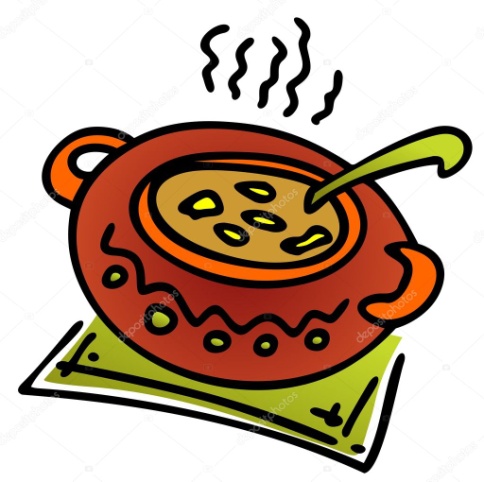 Týden od  9.10.  do 13.10.2023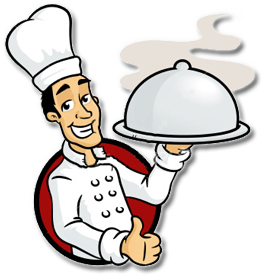  Změna jídelníčku vyhrazena, přejeme Vám DOBROU CHUŤ   